Неделя безопасности дорожного движенияОдной из серьезнейших проблем любого населённого пункта является дорожно-транспортный травматизм. Как показывает анализ происшествий с участием детей, проведенный Госавтоинспекцией, травмы происходят не только из-за неосторожности самих детей, но и из-за несоблюдения или незнания ПДД водителями транспортных средств. Дети – самая уязвимая категория участников дорожного движения. Самыми распространенными ошибками, которые совершают дети, являются: неожиданный выход на проезжую часть в неустановленном месте, выход из-за стоящего транспорта, неподчинения сигналам светофора, нарушение правил езды на велосипедах и т.д. Обеспечение безопасности детей на дорогах зависит от взрослых. А максимально защитить их от возможной беды – обязанность каждого родителя. Ценой низкого уровня культуры поведения, пренебрежения правилами дорожного движения может стать детская жизнь.Нередко ребенок недооценивает реальной опасности, грозящей ему на дороге, отчего и относится, к правилам дорожного движения без должного уважения. Научить малышей правилам дорожного движения, объяснить детям, что такое светофор, пешеходный переход, зебра и как нужно вести себя на дороге - это главная задача для нас, взрослых. Правила дорожного движения едины для детей и взрослых, они написаны «взрослым» языком без всякого расчета на детей. Известно, что привычки, закрепленные в детстве, остаются на всю жизнь. Вот почему с самого раннего возраста мы учим детей правилам дорожного движения.Воспитание детей основам безопасного поведения на дорогах мы осуществляем несколькими путями. Прежде всего – через непосредственное восприятие окружающего мира, в процессе которого дети активно знакомятся с различными дорожными ситуациями, воспринимают и называют предметы, явления, действия людей, их взаимоотношения между собой, анализируют эти отношения и делают выводы.Второй путь – познание действительности через рассказы родителей, воспитателей, через занятия, чтение художественной литературы, просмотры телевизионных передач и видеофильмов, через подвижные игры. Сотрудники Госавтоинспекции и педагоги образовательных организаций стремятся обеспечить высокий уровень культуры на дороге.С целью стабилизации обстановки с аварийностью, на территории Нытвенского муниципального района в период с 23 по 27 сентября проходит профилактическое мероприятие «Неделя безопасности дорожного движения». В рамках проведения мероприятия сотрудники отдела ГИБДД совместно с педагогическими коллективами, отрядами ЮИД проведут комплекс профилактических мероприятий (беседы, открытые уроки, флэшмобы, акции, родительские собрания) направленные на профилактику детского-дорожно транспортного травматизма. #НеделяБезопасности#БезопасныйГород#НытвабезДТП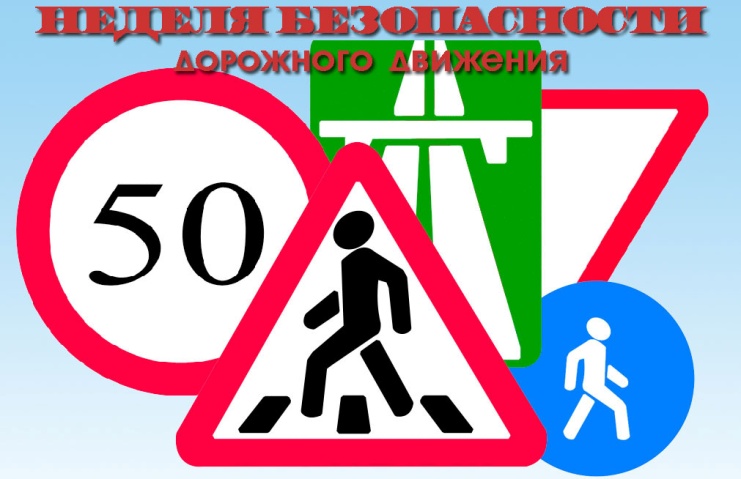 